       PLAN  PRACY DLA KL. I AS  - 28.05.20 r.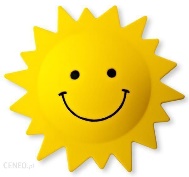                                   Dzień dobry  Drodzy Uczniowie i Rodzice!        42 DZIEŃ PRACY (czwartek)                                                                                                                         Temat: Dlaczego brzydkie kaczątko jest piękne w oparciu o baśń H. Ch. Andersena. Jakie są różnice między krajobrazem nadmorskim i górskim?  Utrwalamy  pisownię wyrazów z  Dż, dż.          Edukacja polonistyczna:                                                                                                                         Dzisiaj poznasz jedną z najpiękniejszych baśni wielkiego pisarza baśniowego  Hansa Christiana Andersena pt. „ Brzydkie kaczątko” . A oto inne baśnie tego autora, które pewnie dobrze znasz. Przeczytaj ich tytuły.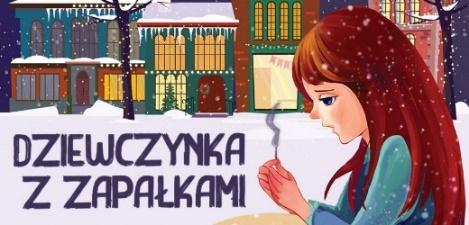 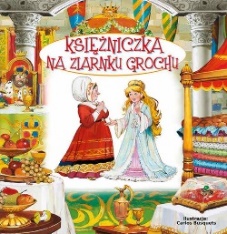 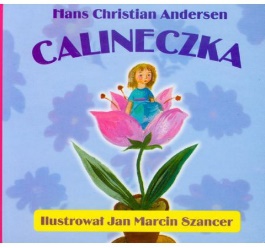 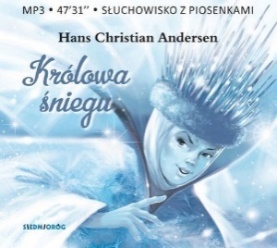      Obejrzyj  baśń, zanim przeczytasz ją w podręczniku https://www.youtube.com/watch?v=VsevgJe-ro4       Otwórz Podręcznik polonistyczny - str. 62 - 63                     -     Obejrzyj ilustracje i spróbuj przeczytać fragmenty baśni. Jeśli napotkasz problem poproś Rodzica o pomoc.               -     Odpowiedz ustnie na pytania do baśni 1,2,3,4,5 (bez 6).                      Mam nadzieję, że uważasz tak jak ja, że :                      Prawdziwe piękno człowieka kryje się w środku (w sercu), a nie koniecznie w jego wyglądzie.                     Zastanów się, czy słynne przysłowie mówi prawdę: Nie oceniaj książki po okładce. Jak to rozumiesz?     Otwórz Ćwiczenia polonistyczne  -  str. 62    -     Wykonaj ilustracje do baśni i napisz ładne zdanie do ilustracji.         Pamiętaj zdanie zaczynamy wielka literą, a kończymy kropką!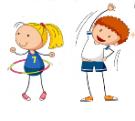                              Czas na ruch:  Wstań i poruszaj się z bohaterami  piosenki   https://www.youtube.com/watch?v=OmAZquWgp9A     Otwórz zeszyt do j. polskiego, zapisz datę, a następnie tak jak zawsze, napisz całą linijkę Dż, dż,                           -     W kolejnej linijce przepisz uważnie i bardzo starannie  poniższe zdanie:         W dżdżysty dzień dżokej w niebieskich dżinsach zabrał dżdżownicę do dżungli.                                        Edukacja  matematyczno- przyrodnicza:         Otwórz Podręcznik matematyczny - str. 56                                                         https://flipbooki.mac.pl/ew/oto-ja-klasa1-podr-mat-2/mobile/index.html#p=59-    Przyjrzyj się zdjęciom i powiedz, czym różni się krajobraz nadmorski od krajobrazu górskiego?      Pomogą Ci w tym pytania pod zdjęciami.  Nie musisz wykonywać ostatniej kropki.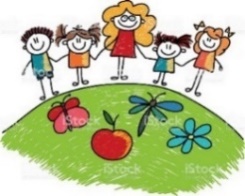      Otwórz Ćwiczenia matematyczne - str. 53                                                                                                                                                                                 -  Przeczytaj uważnie ćw. 1 i wykonaj je starannie.Pozdrawiam wszystkich serdecznie i życzę powodzenia !p. Margareta ParuszewskaWychowanie fizyczne Witam wszystkich moich Sportowców i ich Rodziców! :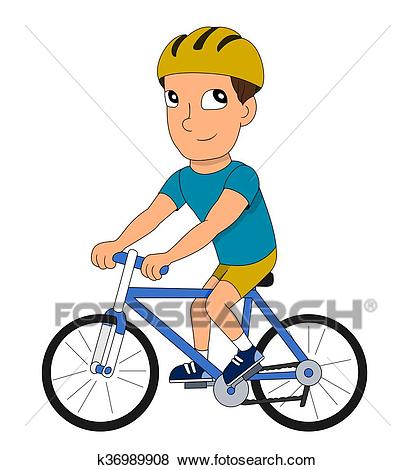 W tym tygodniu chciałbym Was namówić do jazdy na rowerze. Jazda na rowerze jest fantastycznym sposobem spędzania czasu, nie tylko sprawia wiele frajdy, ale również wzmacnia organizm i pozwala zachować jego sprawność na długo. Jeśli nie masz pomysłu na hobby, nudzisz się, nie wiesz jak się odstresować – porozmawiaj z Rodzicami.Zadanie: przejechanie 10 km – ocena 4                                    15 km – ocena 5                                    20 km – ocena 6Zalety jazdy na rowerzeJakie są plusy jazdy na rowerze, i dlaczego warto mieć swoje "dwa kółka":Jazda na rowerze jest dobra dla serca – poprawia wydolność układu krążenia, a tym samym prowadzi do zmniejszenia ryzyka wystąpienia choroby wieńcowej. Korzystnie wpływa na ogólną sprawność fizyczną danej osoby. Jest sposobem na spalanie kalorii, zmniejszenie wagi, zachowanie szczupłej sylwetki, przyśpieszenie metabolizmu.Wpływa na "żywotność" i poprawia komfort życia osób starszych. Pozwala się odstresować, zmniejsza nagromadzone napięcie – tym samym ma pozytywny wpływ na zdrowie psychiczne.Wzmacnia mięśnie.Jest wyjątkowo atrakcyjną formą spędzenia czasu z rodziną i przyjaciółmi, nawet maluchy mogą podróżować z rodzicem, umieszczone w specjalnym siodełku.Umożliwia poznawanie nowych osób i miejsc.Jest przyjazna dla środowiska – w przeciwieństwie do innych środków transportu, w jej trakcie nie wydzielają się żadne szkodliwe substancje chemiczne.Może być "lekiem" na wszechobecne korki.Pozwala zaoszczędzić pieniądze na benzynie i biletach. Nie tylko studenci, uczniowie, ale również pracownicy firm i urzędów decydują się często w ten sposób dojeżdżać do pracy oraz szkoły.Pamiętaj o bezpieczeństwieJeżdżąc na rowerze (czy to po mieście, czy po leśnych szlakach), warto pamiętać o zachowaniu zasad bezpieczeństwa i przestrzeganiu przepisów drogowych.Przed każdym wyruszeniem w trasę należy sprawdź, czy rower jest sprawny (szczególnie hamulce, światła, powietrze w oponach).Staraj się być "widoczny", szczególnie jeśli planujesz jazdę wieczorem, w niekorzystnych warunkach atmosferycznych itp. – możesz nosić koszulkę odblaskową, na rower założyć odblaski.Pamiętaj, że noszenie kasku rowerowego jest bardzo ważne – w razie wypadku, zmniejsza ryzyko poważnych urazów głowy.Podczas wyprzedzania zaparkowanych samochodów, zachowaj ostrożność – ktoś może niespodziewanie otworzyć drzwi samochodu.Nie używaj słuchawek podczas jazdy na rowerze – nie usłyszysz klaksonu samochodu. Nigdy nie używaj telefonu komórkowego podczas jazdy na rowerze.Miej przy sobie podstawowe narzędzia do naprawy usterek w rowerze oraz telefon komórkowy, aby zadzwonić po pomoc w razie potrzeby. Pozdrawiam i życzę wytrwałości Artur ZalewskiReligia 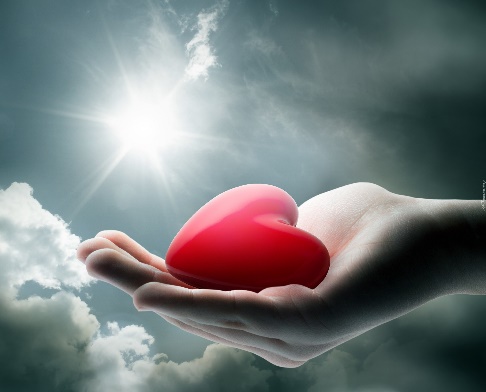 Witam Was serdecznie! Jezus powiedział do ludzi, że kiedyś wszyscy stanął przed Nim.                                                                                  Do tych, którzy pamiętali o Jego słowach powie:„Pójdźcie błogosławieni mojego Ojca, bo byłem głodny a daliście Mi jeść; byłem spragniony a daliście Mi pić; byłem chory a odwiedziliście Mnie”. A potem powie: cokolwiek uczyniłeś jednemu z braci moich najmniejszych, Mnieście uczynili."Przypomnij sobie ludzi, z którymi dziś się spotkałeś.Czy byłeś dla nich dobry, jak dla Jezusa?                                                                                                                          Pozdrawia  M. Wąsowicz